Le présent acte d'engagement correspond à l’offre de base en réponse au lot suivant :  B1 - Identification et engagement du titulaire ou du groupement titulaire:Après avoir pris connaissance des pièces constitutives du marché et conformément à ses clauses,Le signataire :  Candidat individuel,   la société,  le groupement  Le nom commercial et la dénomination sociale :................................................................................................L’adresse de l’établissement : ................................................................................................................................................................................................................................................................................................................................................................Adresse du siège social (s’il est différent de l’établissement) : ......................................................................................Numéro SIRET : ..........................................................................................................................................................................Téléphone : ................................. Télécopie : ................................ Courriel : ...............................................@..............................S’engage exécuter, fabriquer et livrer les fournitures ainsi que les travaux de la pose nécessaires à l’installation du bâtiment modulaire tels que définis par le CCP valant RC et faisant l’objet du présent marché au prix ci-après décomposé:Le prix ci-avant indiqué est décomposé en annexe, établie librement par le candidat sur un tableau excel, faisant distinguer les coûts :des études de maitrise d’œuvre et toutes autres études nécessaires pour le dépôt de la demande du Permis de Construire Temporaire (article 2-3 du CCP valant RC),du transport et livraison (article 3-2 du CCP valant RC),du grutage, montage et installation…etc,des travaux de raccordements décrits à l’article 2-2 du CCP valant RC).Autres : à préciser.Le loyer global versé tout au long du marché est réputé couvrir les frais liés au démontage et enlèvement du bâtiment modulaire à la fin du marché.Le loyer mensuel est réputé couvrir tous les frais et coûts supportés par le titulaire en tant que propriétaire du bâtiment modulaire.  B2 – Répartition des prestations entre les cotraitants lorsque le titulaire est un groupement conjoint () :  B3 - Compte (s) à créditer ()Nom de l’établissement bancaire :...........................................................................................................................Numéro de compte :......................................................................................................................................................  B4 - Avance :Je renonce au bénéfice de l'avance : 	NON				OUI  B5 - Durée et délai d’exécution La durée du marché est fixée conformément à l’article 4 du CCP Le délai d’exécution des travaux de montage et installation est fixé conformément à l’article 4 du CCP.Les marchés est reconductibles :  NON		OUI dans les conditions mentionnées par l’article 4 du CCP.En cas de besoins nouveaux non-prévus, l’acheteur public se réserve le droit de procéder :soit à la conclusion d’un marché négocié sans publicité ni mise en concurrence si l’un des cas prévu par l’article L2122-1 et R2122-1 et s. du Code de la Commande Publique,soit à la conclusion d’un avenant si l’un des motifs prévus par les articles R.2194-1 à R.2194-9 du Code de la Commande Publique le permet.  C1 – Signature du marché par le titulaire individuel :  C2 – Signature du marché en cas de groupement :Les membres du groupement d’opérateurs économiques désignent le mandataire suivant :[Indiquer le nom commercial et la dénomination sociale du mandataire].....................................................................................................................................................................................................................................................................................................................................................................................................................................................................................................................................................................................................................................................................................................................................................................................................................................................................................................................................................................................................................................................................................................En cas de groupement conjoint, le mandataire du groupement est :  Conjoint	 OU     Solidaire  Les membres du groupement ont donné mandat au mandataire signataire du présent acte d’engagement :	Pour signer le présent acte d’engagement en leur nom et pour leur compte, pour les représenter vis-à-vis de l’acheteur et pour coordonner l’ensemble des prestations ;	Pour signer, en leur nom et pour leur compte, les modifications ultérieures du marché ; 	Ont donné mandat au mandataire dans les conditions définies par les pouvoirs joints en annexe. Les membres du groupement signataires du présent acte d’engagement :	Donnent mandat au mandataire, qui l’accepte, pour les représenter vis-à-vis de l’acheteur et pour coordonner l’ensemble des prestations ;	Donnent mandat au mandataire, qui l’accepte, pour signer, en leur nom et pour leur compte, les modifications ultérieures du marché ; 	Donnent mandat au mandataire dans les conditions définies ci-dessous :			(Donner des précisions sur l’étendue du mandat.)  Désignation de l’acheteur : le Groupement Hospitalier de la Vienne représenté par le CENTRE HOSPITALIER Henri LABORIT, le marché étant passé pour le compte de celui-ci.  Nom, prénom, qualité du signataire du marché : M. AL HAJ Ahmad, Responsable des Services Economiques, Logistiques et de l’Achat Public du  Centre Hospitalier Henri LABORIT agissant par délégation de Mme la Directrice Générale du CHU de Poitiers établissement-support du GHT de la Vienne. Personne habilitée à donner les renseignements prévus à l’article R.2192-59 et R.2192-28 du Code de la Commande Publique (nantissement et cession de créances) : M. AL HAJ Ahmad, Responsable des Services Economiques, Logistiques et de l’Achat Public du  Centre Hospitalier Henri LABORIT  370 Avenue Jacques CœurCS 1058786021 POITIERS CEDEXAdresse électronique : dset@ch-poitiers.fr Téléphone : 05 49 44 57 15Télécopie : 05 49 45 58 64  Désignation, adresse, numéro de téléphone du comptable assignataire : Mr le Trésorier des Établissements Hospitaliers de Poitiers2 Rue de la MilétrieCS 10581 – 86021 POITIERS CedexTéléphone : 05 49 38 37 00Télécopie : 05 49 45 23 34  Imputation budgétaire : Budget d’investissement.A : ……………………  , le …………………Signature(Représentant de l’acheteur habilité à signer le marché)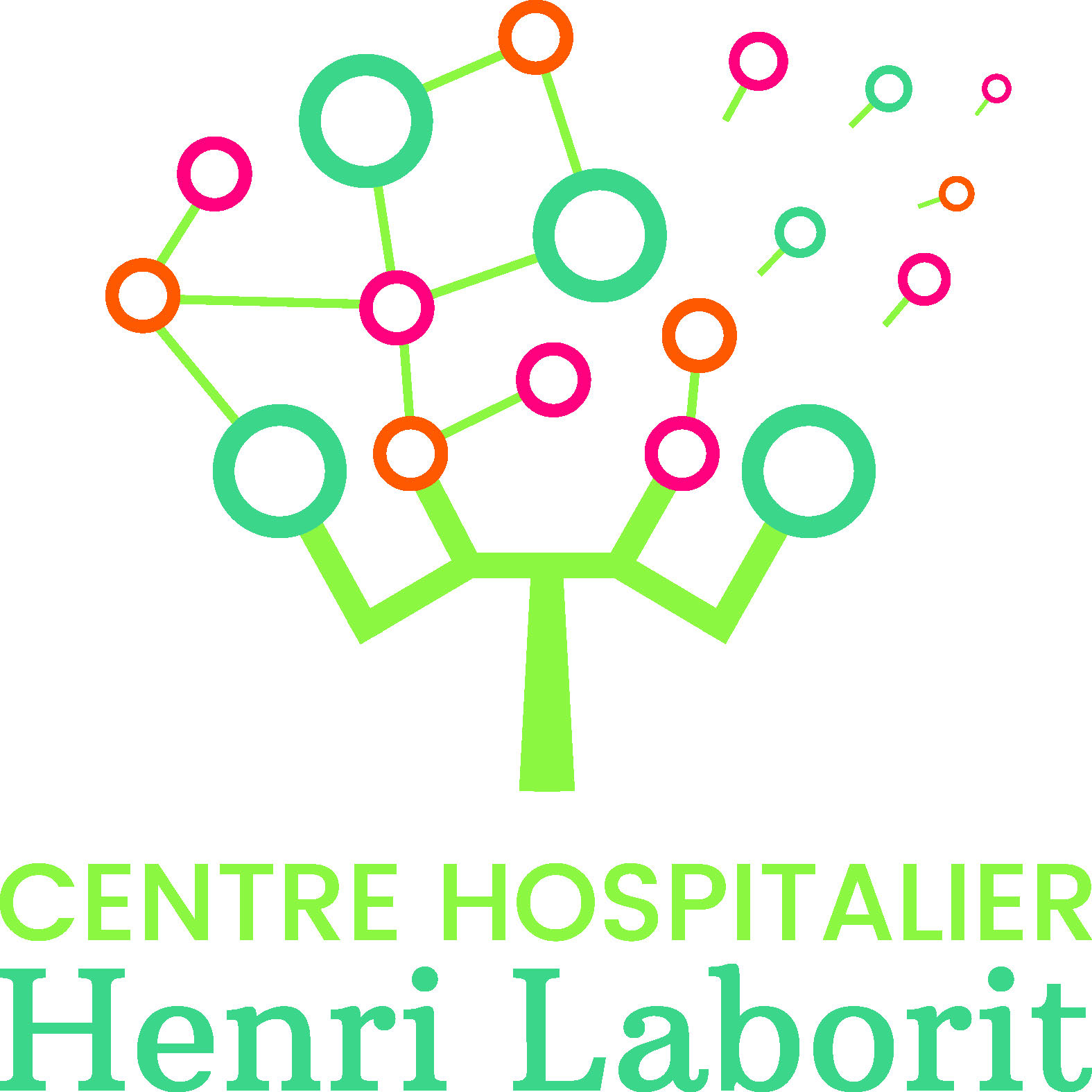 ACTE D’ENGAGEMENT ( )A - Objet de l’acte d’engagement : Installation & location d’un bâtiment modulaire préfabriquéA - Objet de l’acte d’engagement : Installation & location d’un bâtiment modulaire préfabriquéLot uniqueInstallation & location d’un bâtiment modulaire préfabriquéB - Engagement du titulaire ou du groupement titulaire.Prix en lettres Prix en chiffresPrix de « Mise en installation et service » (article 7 du CCAP)Prix de « Mise en installation et service » (article 7 du CCAP)Prix Total H.T : ...........................................................................................................................................................................................................................................................Prix TTC.....................................................................................................................……………………………………………………………………………………….Prix en lettresPrix en chiffresPrix de la location exprimé sous forme d’un loyer mensuel (Article 7 du CCAP point 2°) tenant compte de la durée du marché indiquée par l’article 4 du CCP.Prix de la location exprimé sous forme d’un loyer mensuel (Article 7 du CCAP point 2°) tenant compte de la durée du marché indiquée par l’article 4 du CCP.Loyer mensuel H.T : ...........................................................................................................................................................................................................................................................Loyer mensuel TTC TTC.............................................................................................……………………………………………………………………………………….Désignation des membres du groupement conjointPrestations exécutées par les membres du groupementPrestations exécutées par les membres du groupementDésignation des membres du groupement conjointNature de la prestationMontant HT de la prestationC - Signature du marché par le titulaire individuel ou, en cas groupement, le mandataire dûment habilité ou chaque membre du groupement.Nom, prénom et qualitédu signataire ()Lieu et date de signatureSignatureNom, prénom et qualitédu signataire Lieu et date de signatureSignatureD - Identification et signature de l’acheteur.